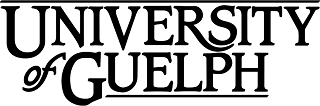 ENVS*3140	Management of Turfgrass DiseasesFall 2018Section(s): C01School of Environmental Sciences Credit Weight: 0.50Version 1.00 - September 04, 2018Course DetailsCalendar DescriptionIn this course ecology of turfgrass diseases and cultural methods of management will be emphasized, in addition to field recognition and microscopic diagnosis of diseases. Advances in biological and chemical control measures and their impact on turfgrass ecosystems and surrounding environments will also be discussed.Pre-Requisite(s): Equate(s): Restriction(s):Course DescriptionHORT*2450 ENVB*3160 DTM*3200ENVS*3140 Management of Turfgrass Diseases F (2-2) [0.50]In this course ecology of turfgrass diseases and cultural methods of management will be emphasized, in addition to field recognition and microscopic diagnosis of diseases. Advances in biological and chemical control measures and their impact on turfgrass ecosystems and surrounding environments will also be discussed.TimetableTimetable is subject to change. Please see WebAdvisor for the latest information.Final ExamExam time and location is subject to change. Please see WebAdvisor for the latest information.Instructional SupportInstructor(s)T Hsiang (PhD) Email: Telephone:thsiang@uoguelph.ca+1-519-824-4120  x52753Office:Office Hours:Bovey 3227By appointmentLearning ResourcesRecommended Resource(s)Recommended Text (Textbook) http://www.omafra.gov.on.ca/english/crops/pub845/pub845.pdf OMAFRA 845, Integrated Pest Management for Turf (downloadable)Learning OutcomesThis course covers the biology and management of turfgrass diseases and disorders emphasizing their ecology and cultural, biological and chemical means of control. Laboratory identification and field recognition of common turfgrass diseases are discussed, along with the impact of control methods on the environment.Course Learning OutcomesBy the end of this course, you should be able to:1) to describe major groups of cool season (northern temperate zone) turf diseases;to properly identify causal agents in turf disease samples using a diagnostic manual and a microscope;to recognise the effects of environmental conditions on turf diseases;to recognise the impact of turf disease management practices on the environment;to differentiate between biotic and abiotic turf disease symptoms; andto use cultural, biological and chemical techniques to minimise severity of turf diseases.to demonstrate the ability to find and critically evaluate recent primary research articles on a turfgrass pathology issue, and to write a literature review integrating the information using appropriate scientific languageTeaching and Learning ActivitiesLectureTopic(s):Lecture ContentIntroduction to Plant Pathology: disease triangle and cycles Winter diseases: grey snow mold and pink snow moldSpring Diseases: Fusarium patch, Leaf spots and melting outRoot diseases: necrotic ring spot, take-all patch, summer patch, fairy ringSummer diseases: dollarspot, brown patch, anthracnose, pythium blight and root rot Other diseases: red thread and yellow patch, powdery mildew and rustAbiotic and miscellaneous diseases: slime molds, moss and algae, abiotic Fungicides - toxicity, cost, types, regulationTurf disease prediction & Turf disease researchLabTopic(s):LabsFirst Thursday lab, meet at GTI at 3 p.m. If heavy rain, meet in lab (GRHM 3309) at 2:30 p.m. Lab quiz (15 min), then Introduction to plant pathogens: nematodes, bacteria, fungiLab quiz (15 min), then Snow Mold DiseasesLab quiz (15 min), then Spring Diseases (Fusarium Patch, Leaf spots, other leaf spots) Lab quiz (15 min), then Root Diseases (NRS, TAP, SP, other)Lab quiz (15 min), then Summer Diseases (Dollar spot, Fairy Ring)Lab quiz (15 min), then Summer Diseases I (brown patch, anthracnose, pythium) Other diseases (Powdery mildew, Red thread, Yellow patch, Waitea Patch, Rust)Lab quiz (15 min), then Other diseases (Moss and algae, Black layer, Dog patch, Seed rot and damping off, Cool season dieback)Lab quiz (15 min), then New Diseases: Gray Leaf Spot, Rapid Blight, Bacterial Wilt, and then Using Disease Key (practice identifying unknowns on slides or live samples)Lab quiz (45 min) on identifying unknownsAssessmentsMarking Schemes & DistributionsAssessment DetailsLab Quizzes (24%)Due: Weeks 2-11 at lab startMidterm Exam (21%)Date: Lab 08The Midterm exam is worth 21% of your final mark. It will take place during the lab period. The Midterm exam will cover all lecture and lab material (including guest lectures) up to and including the last lecture.Term Paper (20%)Due: Topic by end of week 5, Paper by end of week 9Final Exam (35%) Date: TBDThe Final Exam is worth 35% of your final mark. The Final Exam will cover all course materialincluding labsCourse StatementsGrading PoliciesPlease advise the instructor of examination conflicts as soon as possible. If you have an illness or other problem, please see your program counsellor and ask them to issue a notice to instructors. There are no make-up opportunities for lab quizzes or the midterm, but academic consideration (such as transfer of marks to the final exam) may be given with appropriate supporting documentation.Course WorkGroup work for marked assignments is not permitted.University StatementsEmail CommunicationAs per university regulations, all students are required to check their e-mail account regularly: e- mail is the official route of communication between the University and its students.When You Cannot Meet a Course RequirementWhen you find yourself unable to meet an in-course requirement because of illness or compassionate reasons please advise the course instructor (or designated person, such as a teaching assistant) in writing, with your name, id#, and e-mail contact. The regulations and procedures for Academic Consideration are detailed in the Undergraduate Calendar.Drop DateCourses that are one semester long must be dropped by the end of the fortieth class day; two- semester courses must be dropped by the last day of the add period in the second semester. The regulations and procedures for Dropping Courses are available in the Undergraduate Calendar.Copies of Out-of-class AssignmentsKeep paper and/or other reliable back-up copies of all out-of-class assignments: you may be asked to resubmit work at any time.AccessibilityThe University promotes the full participation of students who experience disabilities in their academic programs. To that end, the provision of academic accommodation is a shared responsibility between the University and the student.When accommodations are needed, the student is required to first register with Student Accessibility Services (SAS). Documentation to substantiate the existence of a disability is required, however, interim accommodations may be possible while that process is underway.Accommodations are available for both permanent and temporary disabilities. It should benoted that common illnesses such as a cold or the flu do not constitute a disability.Use of the SAS Exam Centre requires students to book their exams at least 7 days in advance, and not later than the 40th Class Day.More information: www.uoguelph.ca/sasAcademic MisconductThe University of Guelph is committed to upholding the highest standards of academic integrity and it is the responsibility of all members of the University community – faculty, staff, and students – to be aware of what constitutes academic misconduct and to do as much as possible to prevent academic offences from occurring. University of Guelph students have the responsibility of abiding by the University's policy on academic misconduct regardless of their location of study; faculty, staff and students have the responsibility of supporting an environment that discourages misconduct. Students need to remain aware that instructors have access to and the right to use electronic and other means of detection.Please note: Whether or not a student intended to commit academic misconduct is not relevant for a finding of guilt. Hurried or careless submission of assignments does not excuse students from responsibility for verifying the academic integrity of their work before submitting it.Students who are in any doubt as to whether an action on their part could be construed as an academic offence should consult with a faculty member or faculty advisor.The Academic Misconduct Policy is detailed in the Undergraduate Calendar.Recording of MaterialsPresentations which are made in relation to course work—including lectures—cannot be recorded or copied without the permission of the presenter, whether the instructor, a classmate or guest lecturer. Material recorded with permission is restricted to use for that course unless further permission is granted.ResourcesThe Academic Calendars are the source of information about the University of Guelph’s procedures, policies and regulations which apply to undergraduate, graduate and diploma programs.NameScheme A (%)Lab Quizzes24Midterm Exam21Term Paper20Final Exam35Total100